The Tableau Interface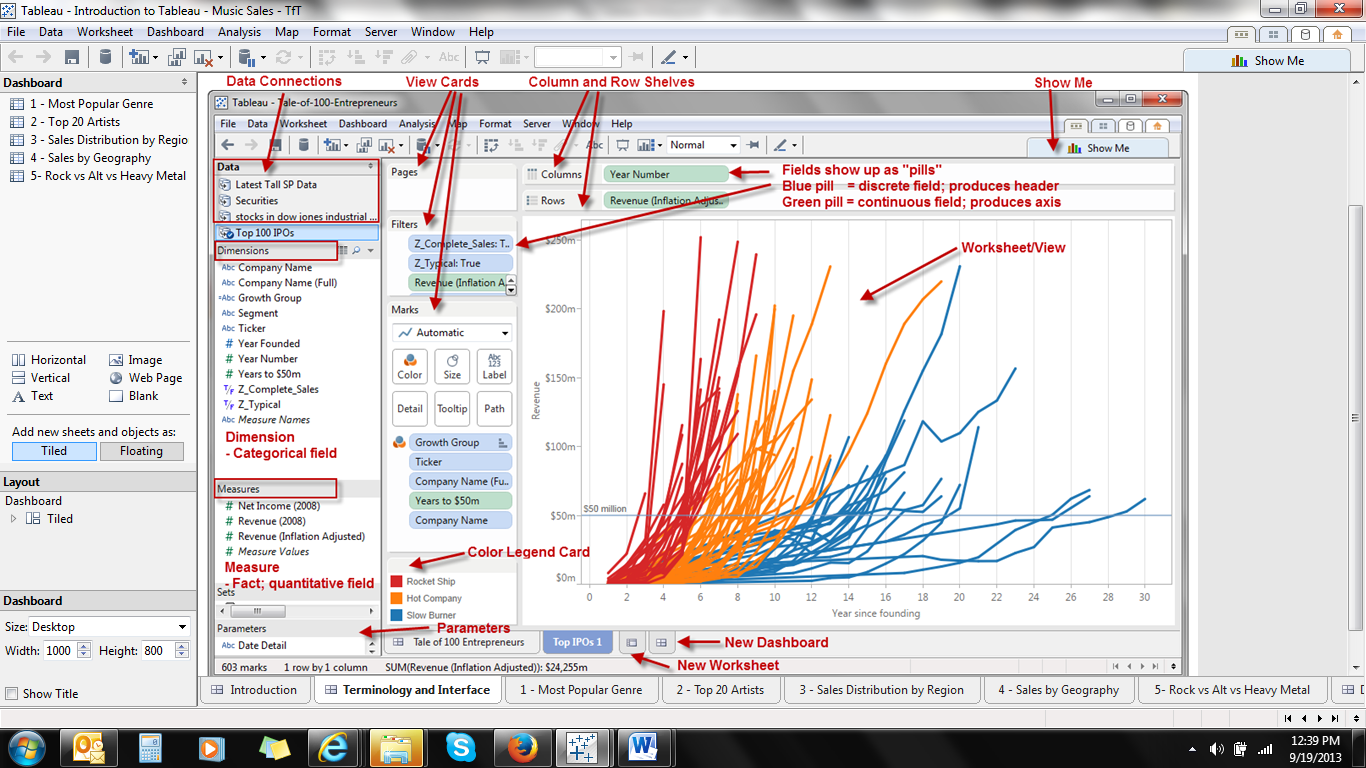 